ПАТРИОТИЧЕСКАЯ АКЦИЯв старшей группе  «Для мира воевал солдат».     Подготовили воспитатели Юмаева Р.С.Лысак Е А.2018-2019 учебный год.АКЦИЯ «Для мира воевал солдат»Срок: краткосрочный  (с 1. 03 .2019 по 31.03.2019)	Участники акции:  дети старшей группы,воспитатели, родители.Форма проведения: дневная (в рамках организации воспитательно-образовательного процесса во время НОД и в повседневной жизни).  Актуальность акции:Мир солдаты защищали, Жизнь за нас они отдали. Сохраним в сердцах своих Память светлую о них!  Патриотическое воспитание подрастающего поколения всегда являлось одной из важнейших задач современного общества. Детство – самая благодатная пора для привития священного чувства любви к Родине. Под патриотическим воспитанием понимается постепенное формирование у детей любви к своей Родине. Мы не должны забывать тех, кто отстоял свободу и независимость нашего народа. Верно, сказано: «Забыл прошлое – потерял будущее»Но в современных семьях патриотическому воспитанию  не уделяется должного внимания. Наши дети уже не мечтают стать доблестными войнами и не считают защиту своей Родины - священным долгом. Поэтому, знакомя дошкольников с защитниками нашей Родины, мы  зарождаем в  них чувство гордости за свой народ, армию, Родину;  вызываем  желание быть похожими на смелых и отважных воинов своей страныЦель акции:Формирование представлений детей  о значении победы нашего народа в Великой Отечественной войне, о мире на Земле. Задачи:-расширять  представление детей  о солдатах Российской Армии ;- уточнять их представления о родах войск, вызвать желание быть похожим на воинов; -воспитывать чувства гордости за подвиг своего народа в Великой Отечественной войне, - воспитывать чувство патриотизма  к  Отечеству, любви к своему народу,  гордости за свою страну;-воспитывать чувство уважения к солдатам, защищавшим нашу Родину, их силе и смелости;- воспитывать желание быть похожими на солдат  Российской Армии, стремление стать защитником Родины;- формирование доброжелательной среды среди воспитанников .Ожидаемые результаты акции :Данная акция способствует формированию  у детей  представлений о ВОВ, солдатах, защищавших Родину, о российской армии надежной защитнице нашей родины; чувства гордости за свою Родину; таких  волевых качеств как: смелость, целеустремлённость,  эмоционально-положительного  отношения к ветеранам  ,  желания подражать им, быть такими же смелыми, отважными, сильными и благородными; стремления развивать и укреплять своё физическое здоровье.Этапы реализации акции:1этап -  Подготовительный:     1.Создавать развивающую среду. 2.Подобрать методическую, научно-популярную и художественную литературу,иллюстративный материал по данной теме. 3.Подобрать материалы, игрушки, атрибуты для игровой деятельности. 4.Подобрать материал для  художественно-творческой деятельности.5.Создать альбомы «Города - герои», «Памятники событиям и героям ВОВ»6. Создание выставки художественной литературы о ВОВ 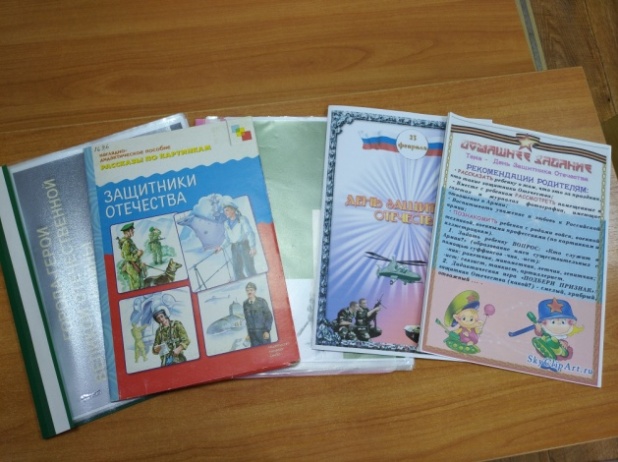 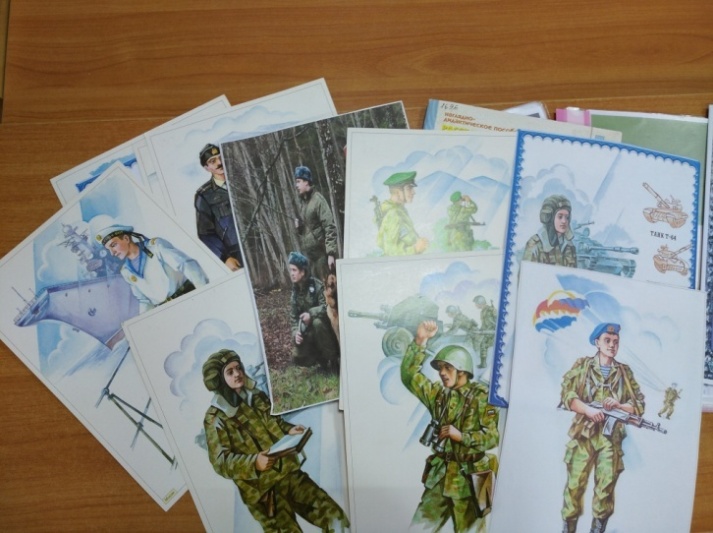 2этап  -  Основной1. Беседы с детьми на темы: « Мир на Земле», « Что такое героизм», « Кто такой солдат?», « Знакомьтесь ветераны», «Ордена и медали ВОВ», «Памятники солдатам ВОВ», «Наша Родина-Россия» , « О мужестве и храбрости», «Профессия – военный», «Когда я стану взрослым», «Что лучше: худой мир или хорошая война?», «Что такое подвиг?», «Родина и ее герои», «Символы великой победы», «Что нужно солдату?».2. Просмотр  видео: В. Ланового «Бессмертный полк». 3. Прослушивание музыкальных произведений о войне: «Священная война» муз. А. Александрова, сл. В. Лебедева-Кумача; «Прадедушка». муз. А. Ермолова; «В землянке» муз. К. Листова, сл. А. Суркова; «Катюша» муз. М. Блантера, сл. М. Исаковского;  «Три танкиста» муз. Дм. И Дан. Покрасс, сл. Б. Ласкина; «Журавли» муз. Я. Френкеля, сл. Р. Гамзатова ; «Нам нужен мир» муз. А. Муратова, сл. В. Данько ; «День Победы» муз. Д. Тухманова, сл. В. Хритонова;  «Темная ночь» муз. Н. Богословский, сл. В. Агатов 4. Рассматривание сюжетных картин, альбомов, фотографий « Наша Армия», «Военная техника».5. Чтение художественной литературы: Е. Благина «Шинель» , А. Игебаев «День Победы ,  Л. Преображенская «Вовкина бабушка»,  А. Усачёв «Что такое День Победы?»,  Т. Белозёров «День Победы», Л. Кассиль «Памятник солдату». С. Баруздин «За Родину», А. Митяев «Землянка»; «Мешок овсянки»; «Почему армия родная?», В.Карасева «Хлебные крошки».6. Художественно - творческая деятельность : лепка « Медаль для солдата» :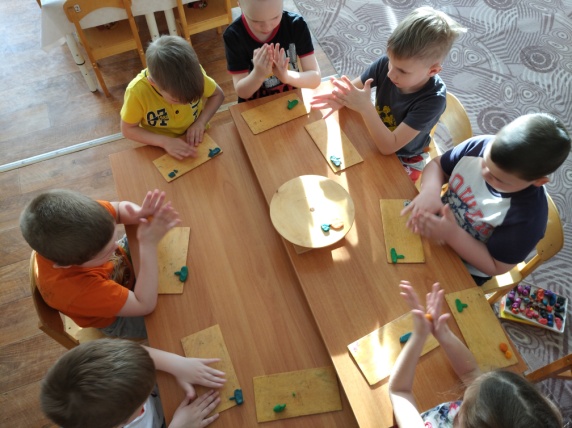 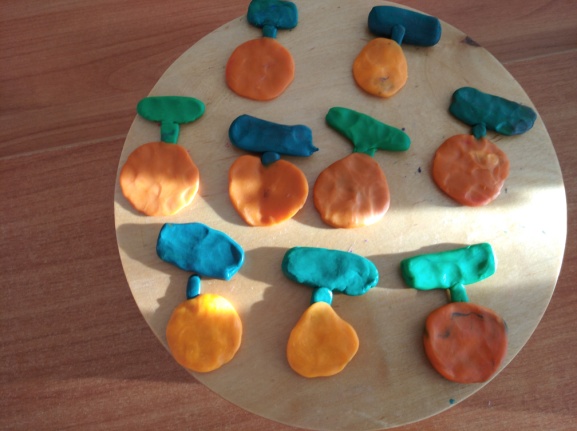 Рисование « Отважные солдаты»;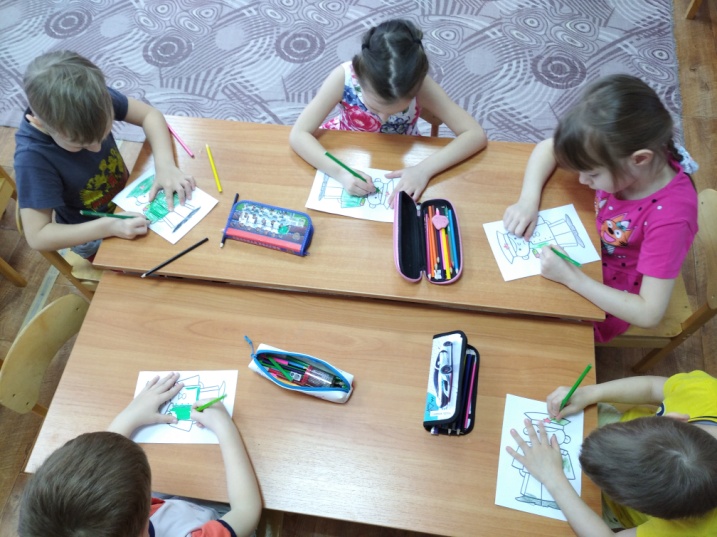 Аппликация « Солдат»:  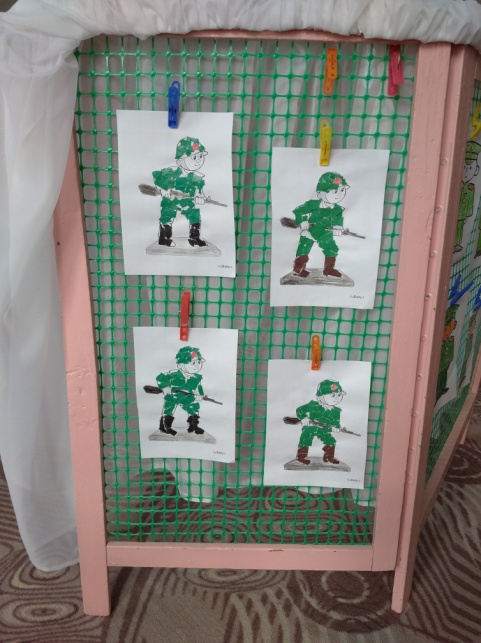 7. Д/И «Военная техника», «Угадай по описанию»,«Подбери картинку», «Чья форма?», «Военная техника», «Рода войск», «Продолжи предложение «Если бы я был богатырём …», «Собери богатыря в дорогу…», «Назови богатыря».8.П/И «Кто быстрее доставит донесение в штаб» «Самый меткий», «Самый смелый», «Пройди, не замочив ног», «Преодолей препятствие», «Меткий стрелок»,«Боевая тревога», «Снайперы», «Тяжелая ноша».9.С.р.и. «Моряки»,«Госпиталь»,«Пограничники», «Летчики», «Танкисты», «Строим крепость».3этап – ЗаключительныйВыставка творческих работ воспитанников ;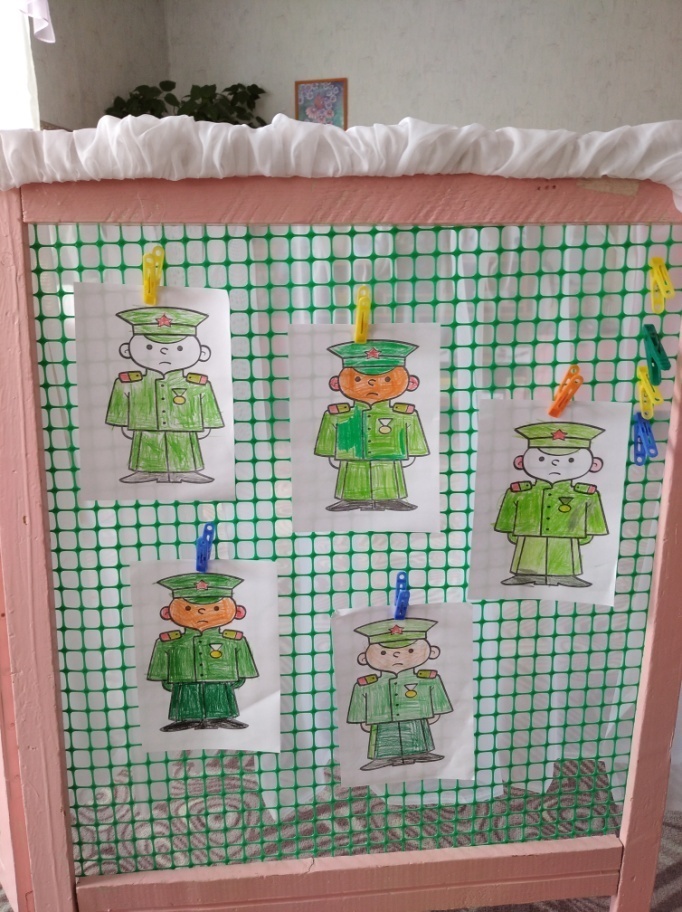 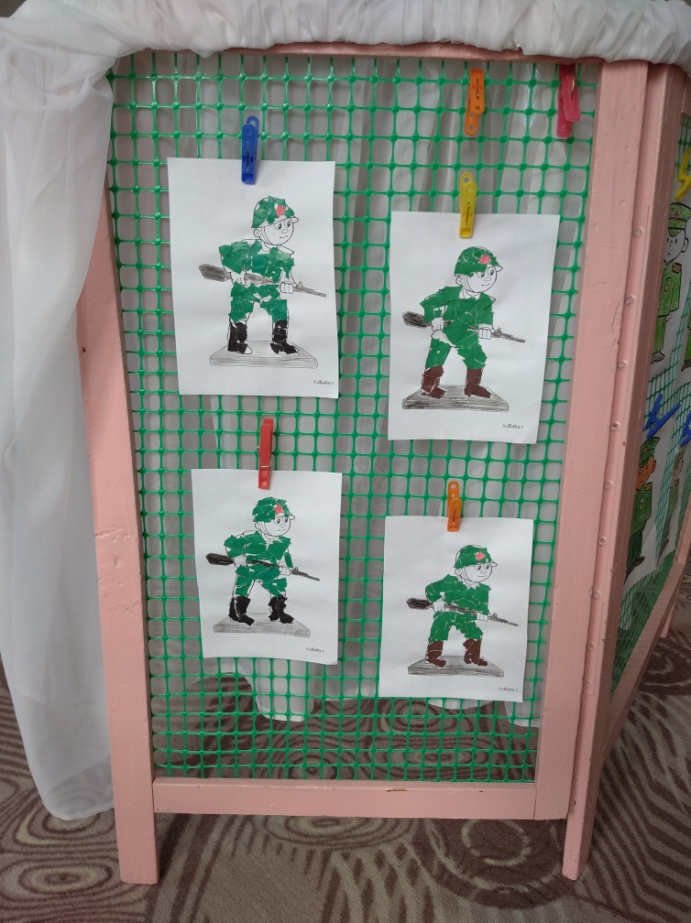 